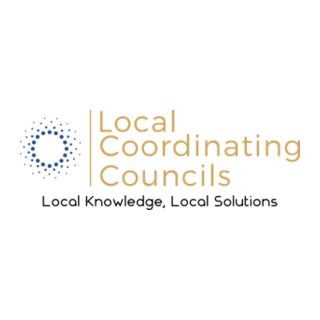 LCC Meeting MinutesCoalition Name and County Jackson County Drug-Free Council, Inc.Meeting Date and TimeDate 09/12/23Meeting LocationCommunity Foundation Bldg.Minutes Drafted DateDraft Date: 09/19/23AttendeesAttendees:Becky Bujwid/LCC Treasurer & Board Member/Centerstone; Brooke Newgent/LCC Secretary & Board Member/Jackson Jennings Community Corrections; Lindsay Sarver/Schneck Healthy Jackson County; Doug McClure/Brownstown Central Community School Corp.; Holly Cornn for Greg Prange/Seymour High School;Tara Hetterich /JC Alcohol & Drug Court Services; Ginger Schneck/Girls, Inc.;CJ Foster/Seymour Police Department;Kristen Shaw/Centerstone Youth Programs;Robert McClellen/Freedom Alliance;Sara Bowling/Schneck Medical Center/The Alley/PRC;Gleeda Lasher/Schneck Medical Center/CHWArriann Custer/Turning Point Domestic ViolenceTyler Henkle/Concerned citizen;Mike Martin/Porches of Hope;Lin Montgomery/JC Health Dept./Assistant Coalition Director;Brenda Turner/Schneck Primary Care & LCC Coalition Director.Absent:  Charlotte Moss/LCC President & Board Member/Turning Point Domestic Violence; Zach Elliott/LCC Board Member; Teresea Higham/ LCC Board Member/New Beginnings Recovery Ctr./Recovery First; Corp.; Dustin Vice/ LCC Board Member/Anchor House; Carla Wright/Schneck Medical Center; Myra Mellencamp/Jamestown Apts.; Carrie Tormoehlen/Jackson County Probation; AmyMarie Travis/Superior Court II Judge; Darren Cain/Girls Inc.; Beth White/Jackson County resident; Alma Hobson/Firefly Children and Family Alliance; Jacob Pickerill/Hickory Treatment Center; Brittany Drawbaugh/Centerstone; Ashley Cacares/United Way/Covering Kids & Families in Indiana; Linda Hershman/Children’s Bureau; John Cord/St Ambrose Church; Angel Armstrong/United Methodist Church; Karen Layman/Schneck Medical Center; Kayla Cirillo & JoAnne Delisle/Groups Recover Together of Seymour; Leah Bernauer, Supervisor/Jackson Co. Child Services; Beth Petty & Karen Cole/Centerstone Healthy Start;  Debra Pettay /Schneck Medical Center Lab; Jeremy Helmsing/Seymour Police Dept.; Dustin Steward/Sheriff’s Dept.; Keith Williams, SRO/JC Sheriff’s Dept.; Mike Higham/Recovery First Corp.; Tara Hatfield/Qsource.Meeting Notes (Old/New Business, Decisions, Agendas)Meeting was called to order by Becky Bujwid at 1603. She asked everyone to please sign in. Becky asked about minute corrections and Brenda said AmyMarie Travis had a correction on the year of IOAD, (2023 not 2012).  A motion was made to approve August minutes as corrected, Rob McClellan, and Brooke Newgent seconded. All in attendance approved the minutes as corrected.Financial ReportBecky Bujwid reported a balance of $2,566.51 as of last meeting, wrote Simple Nerds a check for $323.46 for the website which left a balance of $2,243.05. Today (9-12) Becky wrote checks to Brenda for $850 and Lin for $400, which leaves a current balance of $993.05.Director ReportThe claim for Drug-Free Council’s administrative funds was submitted to the County Auditor’s office and will be available next week following appropriations.  She received a Thank You card from the IOAD committee that was shared in this meeting. A subscription renewal fee of $ 154.07 was paid on 9/22 for Kaspersky Total Security, internet security, paid on Brenda’s Visa and will be reimbursed.Indiana Family and Social Services Administration’s Division of Mental Health and Addiction is hosting the 2023 Indiana Annual Prevention Conference 10/24 and 10/25 in Indianapolis, in person only.  A $10,000 Steve Lanam Memorial Scholarship Fund has been established for college or advanced technical training to students seeking diplomas or certifications in any technical or trade school, community college or major university in the US.  Preference will be given to students working towards vocational or career-related certification in the electrical trades. Brenda shared a flyer from Healthy Jackson County of 14 free-standing places to donate & access food in the county.  A QR code is available on the food pantry flyer.  Red Ribbon Week is coming up and there are lots of coloring books still available from this LCC. Contact Becky Bujwid if you want or need any.Coalition AssistantThanks for your patience and understanding. Many have claimed their funds already. If you have questions about your grant or filing claims, contact Lin. All grantees must complete the corresponding Grant Agreement and return it to her as soon as possible. She’ll be sending out emails to those who have not turned in their Grant Agreement. Funds need to be drawn out before the end of the year. The next Quarterly Report will be due 10/1/23 identifying barriers, progress, and what you have spent this quarter. Health Observance CalendarSeptember is National Recovery Month Suicide Awareness and Prevention Month (week 10-16)Old Business2023 Grant Updates (covered by Coalition Assistant).  Quarterly Reports due 7/1, 10/2, 1/1, and 4/15.Website Update - The new website is up and running! Contact Brenda if you want any content added. It’s taken a lot of work and finances. The Community Resource Guide needs tweaked on it a little. The Thursday morning AA meeting on the meeting list is no longer active. The address for the DFC is wrong. Lindsay Sarver said that Purdue Extension and United Way- Hoosier Health- has been working hard on a resource list. They have a list at Schenck.  The website now has pictures of various events, including the IOAD event and the Recovery Recognition Dinner. Event Committee: IOAD 8/31/23Event was very successful. There was a count of 247 people at one point.  Several vendors were present, motivational speakers, and the mural was painted during the event.  The flowers represented lives lost to overdose and butterflies released represented hope for recovery from addiction.New BusinessLin Montgomery presented a power point presentation on Alcohol Use showing continued use and misuse of alcohol with overall slight decrease in alcohol use by youth using 2020 data. This serves as a good reminder not to forget about the continued issues with alcohol while focusing on other drugs that emerge.  Lindsey asked that the presentation be made available to Healthy Jackson County.  Ginger added that Friendly PEERsuasion addresses this with students and uses IPRC data from 2022 that shows Seymour is higher than the State rate in vaping, and below the State rate in alcohol use.Upcoming Community EventsSara Bowling - 180 RCO is presenting “OkSOBERfest” during the Thursday, Friday and Saturday of the Oktoberfest (5th, 6th, 7th of Oct).  It will be located in the old Greeman Parking Lot on the corner of Tipton and Chestnut from 11am-8pm. There will be resources, fellowship, etc. We want recoverees to have a place to go besides the Beer Garden where everyone usually socializes. We will have a meeting each night from 7-8pm. Saturday, after the parade, until 7pm we will have speakers on the hour each hour giving their testimonies. Tyler Henkle - There will be a showing of “The Addict’s Wake” documentary on opioids for hope and healing on September 19th with fellowship starting at 6:30 pm and the movie starting at dusk (7:45pm) at Harmony Park-Brooklyn Pizza. Free pizza and drinks will be served and there will be a panel after the movie for discussing important topics, including Jackson County Assessment Survey results.  He reported the City Hall will be having a blood drive in September 14th. Becky Bujwid - THE ARC of Jackson County is having a Festibility on 9/30/23 from 10am - noon. Email Becky Bujwid for more details. Mike Martin with “Porches of Hope” reported that they are currently set up for all Medora sporting events. If your organization would like to be included in his brochure stand let him know. He reported that there will be a “Medora Goes Pink” Oct. 14th. They are planning on having a booth stationed with Cancer Support Organizations.  He also needs some guidance in funding resources. The 180 RCO also discussed a Suicide Awareness Event for next year. Lin Montgomery- There will be a drive through flu clinic on 9/28 from 9am-2pm at the Health Dept.CJ Foster- SPD- Reported for the month of August there were 177 traffic stops, 72 cases involving interdiction officers, 20 or more involved drug charges with 13 K9 deployments. They are seeing meth, marijuana and fake THC vape cartridges the most. Arriann Custer- Turning Point- She introduced herself and will be taking over for Charlotte Moss when she retires in October. Charlotte will still be doing Teens for Change until the end of the year. She will provide curriculum credentials for the end of the year.Robert McClullen – Freedom Alliance Ministry out of Tabernacle in Seymour – DCS made them a middle-point or intervention point to keep kids in their home.  They use social media and music to help change the outlook for youth.  He would like to be included in any email list. He said has been in recovery 20 years, and it’s an honor for him to be here. His ministry focuses on youth.Lindsey Saraver – Wants to utilize today’s presentation at an upcoming Healthy Jackson County meeting.  She noted that overdoses in the emergency department at Schneck are trending down.Kristen Shaw – Centerstone Youth – They are embedded in schools using JCDFC grant funding.  Michelle Knight is the resource person to contact.Motion to adjourn made by Lindsay at 1710, seconded by Robert, and motion carried. Respectfully submitted,Brooke Newgent